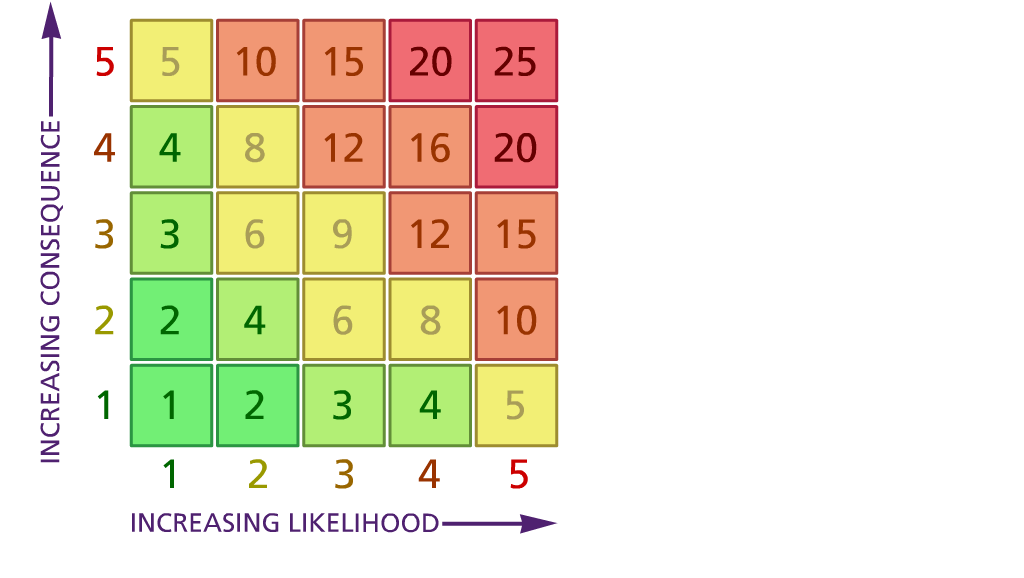 Likelihood:               Consequence:5 – Very likely          5 – Catastrophic4 – Likely                  4 – Major 3 – Fairly likely        3 – Moderate2 – Unlikely              2 – Minor1 – Very unlikely     1 – Insignificant(5) ACTION PLAN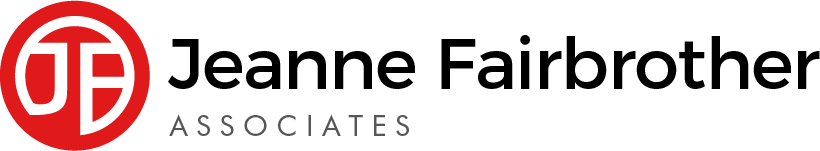 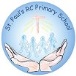 RA 029A Omicron Variant Full Opening of school v1 29th Nov 2021RISK ASSESSMENT                                RECORDING FORM    Location or SchoolAddress:   St Paul’s Catholic Primary SchoolDate assessmentUndertaken 30th November 2021Assessment undertaken by: Jeanne Fairbrother AND Chris FennaActivity or situation:RA 029A Omicron Variant Full Opening of school v1 29th Nov 2021Reviewdate: Weekly review or as appropriate for the activitySignature: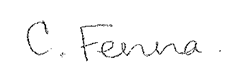 Background informationThis update is in response to the DFE update on 29th November 2021 due to the new Omicron variant. DfE Schools operational guidance updated 08.59 29th Nov 2021.School Opening DfE guidance for schools during the coronavirus COVID 19 pandemic has been that schools are required to have a full school opening risk assessment which is regularly reviewed and updated, treating them as ‘living documents’, as the circumstances in the school and the public health advice changes. This includes having active arrangements in place to monitor whether the controls are effective and working as planned.This risk assessment applies to: • primary schools • secondary schools (including sixth forms)  • special schools, special post-16 providers and alternative provision • 16 to 19 academies  • infant, junior, middle, upper schools Guidance This risk assessment has regard to all relevant guidance and legislation including, but not limited to, the following:The Health Protection (Notification) Regulations 2010The Reporting of Injuries, Diseases and Dangerous Occurrences Regulations (RIDDOR) 2013Public Health England (PHE) (2017) ‘Health protection in schools and other childcare facilities’NEW DfE (2021) ‘Schools COVID-19 operational guidance’ UPDATED DfE (2021) ‘Actions for early years and childcare settings during the coronavirus (COVID-19) outbreak’ DfE (2021) ‘Face coverings in education’ UPDATED ‘Actions for out of school settings’ Legislation and guidanceHealth and Safety at Work Act etc. 1974Management of H&S at Work Regulations 1999Workplace (Health, Safety and Welfare) Regulations 1992DfE Actions for schools plus associated COVID 19 GuidancePublic Health England GuidanceN.B. All risk assessments referred to within this document have been revised and are available on the website www.jeannefairbrotherassociates.com Background informationThis update is in response to the DFE update on 29th November 2021 due to the new Omicron variant. DfE Schools operational guidance updated 08.59 29th Nov 2021.School Opening DfE guidance for schools during the coronavirus COVID 19 pandemic has been that schools are required to have a full school opening risk assessment which is regularly reviewed and updated, treating them as ‘living documents’, as the circumstances in the school and the public health advice changes. This includes having active arrangements in place to monitor whether the controls are effective and working as planned.This risk assessment applies to: • primary schools • secondary schools (including sixth forms)  • special schools, special post-16 providers and alternative provision • 16 to 19 academies  • infant, junior, middle, upper schools Guidance This risk assessment has regard to all relevant guidance and legislation including, but not limited to, the following:The Health Protection (Notification) Regulations 2010The Reporting of Injuries, Diseases and Dangerous Occurrences Regulations (RIDDOR) 2013Public Health England (PHE) (2017) ‘Health protection in schools and other childcare facilities’NEW DfE (2021) ‘Schools COVID-19 operational guidance’ UPDATED DfE (2021) ‘Actions for early years and childcare settings during the coronavirus (COVID-19) outbreak’ DfE (2021) ‘Face coverings in education’ UPDATED ‘Actions for out of school settings’ Legislation and guidanceHealth and Safety at Work Act etc. 1974Management of H&S at Work Regulations 1999Workplace (Health, Safety and Welfare) Regulations 1992DfE Actions for schools plus associated COVID 19 GuidancePublic Health England GuidanceN.B. All risk assessments referred to within this document have been revised and are available on the website www.jeannefairbrotherassociates.com Background informationThis update is in response to the DFE update on 29th November 2021 due to the new Omicron variant. DfE Schools operational guidance updated 08.59 29th Nov 2021.School Opening DfE guidance for schools during the coronavirus COVID 19 pandemic has been that schools are required to have a full school opening risk assessment which is regularly reviewed and updated, treating them as ‘living documents’, as the circumstances in the school and the public health advice changes. This includes having active arrangements in place to monitor whether the controls are effective and working as planned.This risk assessment applies to: • primary schools • secondary schools (including sixth forms)  • special schools, special post-16 providers and alternative provision • 16 to 19 academies  • infant, junior, middle, upper schools Guidance This risk assessment has regard to all relevant guidance and legislation including, but not limited to, the following:The Health Protection (Notification) Regulations 2010The Reporting of Injuries, Diseases and Dangerous Occurrences Regulations (RIDDOR) 2013Public Health England (PHE) (2017) ‘Health protection in schools and other childcare facilities’NEW DfE (2021) ‘Schools COVID-19 operational guidance’ UPDATED DfE (2021) ‘Actions for early years and childcare settings during the coronavirus (COVID-19) outbreak’ DfE (2021) ‘Face coverings in education’ UPDATED ‘Actions for out of school settings’ Legislation and guidanceHealth and Safety at Work Act etc. 1974Management of H&S at Work Regulations 1999Workplace (Health, Safety and Welfare) Regulations 1992DfE Actions for schools plus associated COVID 19 GuidancePublic Health England GuidanceN.B. All risk assessments referred to within this document have been revised and are available on the website www.jeannefairbrotherassociates.com Background informationThis update is in response to the DFE update on 29th November 2021 due to the new Omicron variant. DfE Schools operational guidance updated 08.59 29th Nov 2021.School Opening DfE guidance for schools during the coronavirus COVID 19 pandemic has been that schools are required to have a full school opening risk assessment which is regularly reviewed and updated, treating them as ‘living documents’, as the circumstances in the school and the public health advice changes. This includes having active arrangements in place to monitor whether the controls are effective and working as planned.This risk assessment applies to: • primary schools • secondary schools (including sixth forms)  • special schools, special post-16 providers and alternative provision • 16 to 19 academies  • infant, junior, middle, upper schools Guidance This risk assessment has regard to all relevant guidance and legislation including, but not limited to, the following:The Health Protection (Notification) Regulations 2010The Reporting of Injuries, Diseases and Dangerous Occurrences Regulations (RIDDOR) 2013Public Health England (PHE) (2017) ‘Health protection in schools and other childcare facilities’NEW DfE (2021) ‘Schools COVID-19 operational guidance’ UPDATED DfE (2021) ‘Actions for early years and childcare settings during the coronavirus (COVID-19) outbreak’ DfE (2021) ‘Face coverings in education’ UPDATED ‘Actions for out of school settings’ Legislation and guidanceHealth and Safety at Work Act etc. 1974Management of H&S at Work Regulations 1999Workplace (Health, Safety and Welfare) Regulations 1992DfE Actions for schools plus associated COVID 19 GuidancePublic Health England GuidanceN.B. All risk assessments referred to within this document have been revised and are available on the website www.jeannefairbrotherassociates.com Background informationThis update is in response to the DFE update on 29th November 2021 due to the new Omicron variant. DfE Schools operational guidance updated 08.59 29th Nov 2021.School Opening DfE guidance for schools during the coronavirus COVID 19 pandemic has been that schools are required to have a full school opening risk assessment which is regularly reviewed and updated, treating them as ‘living documents’, as the circumstances in the school and the public health advice changes. This includes having active arrangements in place to monitor whether the controls are effective and working as planned.This risk assessment applies to: • primary schools • secondary schools (including sixth forms)  • special schools, special post-16 providers and alternative provision • 16 to 19 academies  • infant, junior, middle, upper schools Guidance This risk assessment has regard to all relevant guidance and legislation including, but not limited to, the following:The Health Protection (Notification) Regulations 2010The Reporting of Injuries, Diseases and Dangerous Occurrences Regulations (RIDDOR) 2013Public Health England (PHE) (2017) ‘Health protection in schools and other childcare facilities’NEW DfE (2021) ‘Schools COVID-19 operational guidance’ UPDATED DfE (2021) ‘Actions for early years and childcare settings during the coronavirus (COVID-19) outbreak’ DfE (2021) ‘Face coverings in education’ UPDATED ‘Actions for out of school settings’ Legislation and guidanceHealth and Safety at Work Act etc. 1974Management of H&S at Work Regulations 1999Workplace (Health, Safety and Welfare) Regulations 1992DfE Actions for schools plus associated COVID 19 GuidancePublic Health England GuidanceN.B. All risk assessments referred to within this document have been revised and are available on the website www.jeannefairbrotherassociates.com 1) Hazard / Activity2) Who can be harmed and how?  3) What controls exist to reduce the risk?  Have you followed the hierarchy of controls (eliminate, substitute etc)?Risk Score ConsequenceX Likelihood4) Any further action.This should be included in the action plan (5), below Failure to assess the risks of COVID 19 (including Omicron)transmission in school.Staff, pupils, visitors, contractors increased risk of transmission of COVID 19 School has assessed the reasonably foreseeable risks of transmission of COVID 19  The risk assessment is regularly reviewed as circumstances in school and the public health advice changes. School monitors whether the controls in place are effective.2X2=4Failing to have adequate outbreak management/contingency plans to allow for stepping measures up and down.Staff, pupils, visitors, contractors increased risk of transmission of COVID 19School has a Coronavirus (COVID-19) Contingency Plan risk assessment. See RA 029B Contingency plan latest version (also known as an outbreak management plan) if restrictions need to be implemented due to COVID 19.Remote education plans are in place for pupils who are self-isolating or shielding. School will follow measures recommended by the Local Authority, Director of Public Health and local protection teams (HPTs) as part of the outbreak management responsibilities. See RA 029B Thresholds for extra action For most education and childcare settings School understands the extra action thresholds - whichever of these thresholds is reached first:  • 5 children, pupils, students or staff, who are likely to have mixed closely, test positive for COVID-19 within a 10-day period: or  • 10% of children, pupils, students, or staff who are likely to have mixed closely test positive for COVID-19 within a 10-day period    All settings  School will seek public health advice if a pupil, student, child or staff member is admitted to hospital with COVID-19. Phone the DfE helpline (0800 046 8687, option 1) or, in line with other local HPT arrangements. (Hospitalisation could indicate increased severity of illness or a new variant of concern.) Cheshire & Merseyside PHE contact 0344 225 0562Greater Manchester Health Protection Unit 0844 225 1295Wirral schools contact Wirral LA Covid helpline 0151 666 3600 Email: covidschoolsupport@wirral.gov.ukAll schools (except Early Years) From the date that school officially closes for summer, all MDS submissions will stop. From that point, Public Health and the Local Authority will be informed of any outbreaks via NHS T&T.Early Years settings will need to continue to report cases to Ofsted as previously2X2=4CommunicationStaff, pupils, visitors, contractors increased risk of transmission of COVID 19School follows latest DfE, PHE & Gov.uk, Merseyside & Cheshire PH Team and LA guidanceRA 029A School opening COVID 19  published to website & shared with unions, LA & governors.Clear communication sent to parents and pupils with a link on the school website covering all aspects of how school will function.Regular staff briefings held to cover any changes to arrangements.  School has shared with all staff the measures in place and involved staff and the governing body in that process.A record is kept of all visitors and contractors that come to the school site.2X2=4Wellbeing - staff & pupilsStaff & pupils exposed to mental health issues due to COVID 19Staff are vigilant in discerning pupil mental health and report any concerns to the SLT.The school provides opportunities for pupils to talk about their mental health and experiences during the pandemic.The school works with Caritas and the MHST to provide mental health support to pupils as needed2X2=4Face coverings Staff, pupils, visitors, contractors increased risk of transmission of COVID 19 Staff and adult visitors should wear a face covering when moving around the premises, outside of classrooms, such as in corridors and communal areas. Face visors or shields are not worn as an equivalent alternative to face coverings; however, they can be worn by those exempt from wearing face coverings. Visors can be worn in the classroomSchool outbreak management plans cover the possibility of face coverings being reintroduced: transparent face coverings can also be worn. face visors or shields can be worn only after carrying out a risk assessment for the specific situation and should always be cleaned appropriately.School will not prevent individuals from entering or attending school if they are not wearing a face covering, if exempt.School has a supply of face coverings availableClear instructions are provided on how to put on, remove, store, and dispose of face coverings.2X2=4PPEStaff, pupils, visitors, contractors increased risk of transmission of COVID 19Most staff in education, childcare and children’s social care settings will not require PPE in response to COVID-19 beyond what they would normally need for their work.Additional PPE for COVID-19 is only required in a very limited number of scenarios:If a child, young person or student becomes ill with COVID 19 symptoms and only if close contact is necessarywhen performing aerosol generating procedures AGP’sWhen working with pupils who cough, spit, vomit or require intimate care but do not have coronavirus symptoms, staff only wear PPE that would routinely be worn. Staff are trained in correct use and disposal of PPE.2X2=4School fails to ensure good hygiene & cleaning standards in school to reduce risk of transmission.Staff, pupils, visitors, contractors increased risk of transmission of COVID 19Hand hygiene - School will continue to ensure that staff and pupils maintain high standards of hand hygiene.Suitable facilities are provided for individuals to wash/sanitise their hands regularly Pupils are supervised, where appropriate, to use hand sanitizer safely.Respiratory hygiene School emphasises the ‘catch it, bin it, kill it’ approach with bins & tissues available.Cleaning School will maintain appropriate cleaning regimes, using standard products such as detergents with a focus on frequently touched areas. Appropriate cleaning schedules are in place and include regular cleaning of areas and equipment. 2X2=6Social distancing Staff, pupils, visitors, contractors increased risk of transmission of COVID 19School has planned and risk assessed carefully following the latest DfE/PHE guidance School will consult Local Authority COVID helpline for specific advice if required Assemblies and school Mass are still taking place. Children sit in their own class group forward facing in both the hall and in church. Both spaces are well ventilated. Staff wear masks in church and may also wear masks in the hall during assemblies.Measures are still in place to stagger lunch breaks and classes have their own gates to enter and leave school as well as their own play areasStaff meetings in a larger, well-ventilated space. Masks to be wornTwo Staffrooms are available and are well ventilated. Cleaning materials available in both rooms Meetings, including with governors , parents will be conducted via Zoom or Team wherever possible. Where face to face meetings are needed these will happen in the Annexe or Community Room and not in the main part of the school. Visitors will not come through school to access the Community Room Teaching or holding meetings in well-ventilated areas wherever possible, such as outdoors or indoors with windows open.School has outbreak management plans in place to reintroduce bubbles temporarily if it becomes necessary due to local outbreaks or increases in cases at the instruction of PHE Teams. See RA 029B Contingency Plan 2X2=4Events in schoolStaff, pupils, visitors, contractors increased risk of transmission of COVID 19School has planned and completed a separate risk assessment for any events held in school and has  carefully following the latest DfE/PHE guidance School will consult Local Authority COVID helpline for specific advice if required on holding events Christmas Performance will be filmed for parents to access onlineOther schoolevents e.g. Late Night Movie, Bingo, Christmas Fair will be children only events2x2=4Ventilation - failure to ensure all occupied spaces are well ventilated. Staff, pupils, visitors, contractors increased risk of transmission of COVID 19When school is in operation, it is well ventilated with comfortable teaching environments. Poorly ventilated spaces have been identified – library and shared area outside Foundation. These areas should only be used for short periods of time. Small group interventions should be completed in the well ventilated classrooms. When holding events where visitors are on site e.g. Early Readers ventilation is increased.School has competent ventilation engineers to help assess the systems in place and how to utilise them correctly.Mechanical ventilation is adjusted to increase the ventilation rate wherever possible and checked to confirm that normal operation meets current guidance and that only fresh outside air is circulated. Systems should be adjusted to full fresh air or, if this is not possible, then systems should be operated as normal as long as they are within a single room and supplemented by an outdoor air supply. All mechanical ventilation systems are maintained in accordance with the manufacturers’ recommendations. School opens external windows, doors & internal doors (if they are not fire doors and where safe to do so) to increase ventilation.During colder weather, the need for increased ventilation while maintaining a comfortable temperature is balanced; opening higher vents, arranging seating away from draughts.In cooler weather to reduce thermal discomfort caused by increased ventilation, pupils can wear additional, suitable indoor items of clothing in addition to their usual uniformPurging or airing rooms as frequently as possible to improve ventilation usually when the room is unoccupied.Outside space will be used, where practical.Co2 monitors are used to help identify where a space is poorly ventilated with schools encouraged to take steps to improve ventilation if CO2 readings are consistently high. Check manufacturers’ instructions.See The Health and Safety Executive guidance on air conditioning and ventilation during the coronavirus outbreak  & CIBSE COVID advice provides more information. 2x2=4NHS Test & Trace - School failing to manage tracing close contacts Staff, pupils, visitors, contractors increased risk of transmission of COVID 19Close contacts in schools are now identified by NHS Test and Trace and education settings are not expected to undertake contact tracingNHS Test and Trace will work with the positive case and/or their parent to identify close contacts. Contacts from a school setting will only be traced by NHS Test and Trace where the positive case and/or their parent specifically identifies the individual as being a close contact.School may be contacted in exceptional cases to help with identifying close contacts, as currently happens in managing other infectious diseases. All individuals who have been identified as a close contact of a suspected or confirmed case of the Omicron variant of COVID-19, irrespective of vaccination status and age, will be contacted directly and required to self-isolate immediately and asked to book a PCR test. They will be informed by the local health protection team or NHS Test and Trace if they fall into this category and provided details about self-isolation.Schools may be advised by their local Incident Management Team (IMT) investigating a suspected or confirmed case of the Omicron variant of COVID-19.For everyone else, isolation rules are unchanged. Individuals are not required to self-isolate if they live in the same household as someone with COVID-19 who is not a suspected or confirmed case of the Omicron variant, or are a close contact of someone with COVID-19 who is not a suspected or confirmed case of the Omicron variant, and any of the following apply: • they are fully vaccinated • they are below the age of 18 years and 6 months • they have taken part in or are currently part of an approved COVID-19 vaccine trial • they are not able to get vaccinated for medical reasons Instead, they will be contacted by NHS Test and Trace, informed they have been in close contact with a positive case and advised to take a PCR test. School will encourage all individuals to take a PCR test if advised to do so. Staff who do not need to isolate, and children and young people aged under 18 years 6 months who usually attend school and have been identified as a close contact of someone with COVID-19 who is not a suspected or confirmed case of the Omicron variant, should continue to attend school as normal. 18-year-olds will be treated in the same way as children until 6 months after their 18th birthday.School will continue to work with the local director of Public Health & local HP Teams if there is a substantial increase in the number of positive cases in a setting or in the case of a local outbreak and if the area becomes an Enhanced Support Area.Anyone in school who displays symptoms is encouraged to get a PCR test2x2=4Asymptomatic testing Staff, pupils, visitors, contractors increased risk of transmission of COVID 19School makes clear that testing is voluntary. Staff in all education settings are encouraged to test twice weekly at home Testing kits are stored securely in school at the correct temperature.A test kit log is in use and data held is stored in line with the school’s Data Protection Policy.Confirmatory PCR testsStaff and pupils with a positive LFD test result should self-isolate in line with the stay at home guidance for households with possible or confirmed coronavirus (COVID-19) infection. They will also need to get a free PCR test to check if they have COVID-19 & self-isolate until they get the result.If the PCR test is taken within 2 days of the positive lateral flow test, and is negative, it overrides the self-test LFD test and the individual can return to school if they do not have COVID-19 symptoms2x2=4Asymptomatic testing  Primary schoolsStaff, pupils, visitors, contractors increased risk of transmission of COVID 19.Staff in primary schools should continue to test twice weekly at home, with lateral flow device (LFD) test kits, 3-4 days apart. Testing remains voluntary but is strongly encouraged.Primary age pupils (Y 6 and below) will not be expected to test over the summer period. 2x2=4Asymptomatic testing Early years Staff, pupils, visitors, contractors increased risk of transmission of COVID 19Early yearsStaff in early years settings should continue to test twice weekly at home, with lateral flow device (LFD) test kits, 3-4 days apart. Testing remains voluntary but is strongly encouraged.Early years children are not included in the rapid testing programme2x2=4School fails to follow public health advice on managing confirmed cases of COVID-19.Staff, pupils, visitors, contractors increased risk of transmission of COVID 19Parents are informed via letter of how the school responds to confirmed cases of coronavirusSchool follows local public health advice and the headteacher contacts the DFE Helpline/local HP Team immediately in the event of a positive test to carry out a rapid risk assessment and identify appropriate next steps.  Early years, primary and secondary schoolsWhichever of these thresholds is reached first:5 children, pupils, students or staff, who are likely to have mixed closely, test positive for COVID-19 within a 10-day period10% of children, pupils, students or staff who are likely to have mixed closely test positive for COVID-19 within a 10-day period2x2=4Contact with potential or confirmed coronavirus cases in schoolStaff, pupils, visitors, contractors increased risk of transmission of COVID 19If anyone in the school develops coronavirus symptoms while at school, this is managed in line with local and national guidance. They are:sent home and advised to arrange a PCR test as soon as possible.advised to follow the guidance for households with possible or confirmed coronavirus infection.If a pupil is awaiting collection, they will be left in a well-ventilated room on their own if possible and, if safe to do so. Appropriate PPE will used if close contact is necessary. Anyone with symptoms is advised not to use public transport and, wherever possible, be collected by a member of their family or household.Any rooms used are cleaned thoroughly after they have left.Anyone who comes into contact with a symptomatic individual washes their hands thoroughly for 20 seconds with soap and warm running water or hand sanitiser. Staff members or pupils who have been in close contact with someone with symptoms do not need to self-isolate unless they develop symptoms. School can take the decision if a parent or carer insists on a pupil attending, to refuse the pupil, if in its reasonable judgement the pupil poses a risk of infection to the school community.2x2=4Pregnant staff inadequate measures in placeStaff, pupils, visitors, contractors increased risk of transmission of COVID 19An individual risk assessment is carried out for pregnant staff with appropriate risk mitigation in line with the latest recommendations from DHSC, PHE & RCOG. See RA 026 New & Expectant member of staff.Pregnant staff of any gestation are not required to continue working on site if this is not supported by the separate risk assessment. Staff who are in the below categories should take a more precautionary approach:partially vaccinated or unvaccinated >28 weeks pregnant and beyond, or are pregnant and have an underlying health condition that puts them at a greater risk of severe illness from coronavirus at any gestationSchool will undertake a workplace risk assessment for the above staff (See RA 026), and where appropriate consider both how to redeploy them and how to maximise the potential for homeworking, wherever possible.The above principles on protecting pregnant staff also apply to pregnant pupils.Pregnant staff are encouraged to get vaccinated if possible.2x2=4Previously shielding staff Staff, pupils, visitors, contractors increased risk of transmission of COVID 19The shielding programme has now come to an end and adults previously considered CEV should, as a minimum, continue to follow the same guidance as everyone else.Staff previously considered CEV may wish to consider taking extra precautions and school will explain the measures they have in place to keep staff safe at work.  2x2=4Previously shielding pupil Staff, pupils, visitors, contractors increased risk of transmission of COVID 19The UK Clinical Review Panel has recommended that no children and young people under the age of 18 should be considered CEV and under-18s should be removed from the Shielded Patient List2x2=4TransportStaff, pupils, visitors, contractors increased risk of transmission of COVID 19School will speak to the local authority to request a copy of their updated risk assessment. Drivers and passenger assistants will not normally require personal protective equipment (PPE) on home to school transport.Pupils who require care and interventions that require the use of PPE before COIVD-19, will continue as usual.Pupils do not board home to school transport if they, or a member of their household, has a positive test result or symptoms of coronavirus. School liaises with the LA and other transport providers to ensure they are adopting COVID-secure protocols, and requests a copy of their risk assessment, where relevant.Face coverings are expected to be worn in enclosed and crowded places - this includes public and dedicated school transport including the school minibusPupils are advised to clean their hands before boarding transport and again on disembarking.Additional cleaning of vehicles is carried out regularly.Fresh air through ventilation is maximised by opening windows and ceiling vents.2x2=4Educational visits Staff, pupils, visitors, contractors increased risk of transmission of COVID 19A full and thorough risk assessment in relation to all educational visits is carried out to ensure that any public health advice, such as hygiene and ventilation requirements, is included as part of that risk assessment. See Edsential Evolve for further assistance. lotc@edsential.co.uk or tel 0151 541 2170 Ex 4  2x2=4Staff & pupils returning to the UK from abroad.Staff, pupils, visitors, contractors increased risk of transmission of COVID 19Any staff or pupils arriving into the UK will need to isolate and get a PCR test by ‘day two’ after arrival. They may end their isolation once they receive a negative result. If the result is positive, they should continue to isolate and follow rules on isolation following a positive test. Unvaccinated arrivals aged over 18 will follow the existing, more onerous, testing and isolation regime. All Red list arrivals will enter quarantine.2x2=4Extracurricular activities & Out-of-school settings and wraparound provision - inadequate measures in place.Staff, pupils, visitors, contractors increased risk of transmission of COVID 19School works to provide all before and after-school educational activities and wraparound childcare for all pupilsOut-of-school settings and wraparound childcare providers can offer provision to all children Out-of-school settings and wraparound childcare and other organised activities for children may take place in groups of any number.Out-of-school settings and wraparound provisions are run in line with the current government guidance & system of controls.Parents are advised of the provision available and that they should limit the use of multiple out-of-school settings providers where appropriate. Schools that hire out their premises for use by third party wraparound care School ensures third parties who use the school premises have considered the relevant government guidance for their sector and have put in place the appropriate protective measures. School requests a copy of their COVID 19 risk assessment2x2=4Curriculum - Music, drama, science & DT, and sporting activitiesStaff, pupils, visitors, contractors increased risk of transmission of COVID 19Some activities can increase the risk of catching or passing on COVID-19. This happens where people are doing activities which generate more droplets as they breathe heavily, such as singing, dancing, exercising, or raising their voices. The risk is greatest where these factors overlap, for example in crowded indoor spaces where people are raising their voices. In situations where there is a higher risk of catching or passing on COVID-19, schools should be particularly careful to follow the general guidance on keeping safe.MusicSchool & staff are aware that there is evidence to suggest that singing and playing wind and brass instruments increases the risk of coronavirus transmission due to the cumulative aerosol transmission.School has completed RA 023 Music in schools COVID 19 and ensures the relevant protective measures are in place.Dance & DramaSchool completes risk assessments for Drama & Dance and ensures the relevant protective measures are in place.Sports The school only permits team sports on the list in the Department for Digital, Culture, Media & Sport’s (DCMS) team sport guidance.Sports equipment is thoroughly cleaned between each use.School swimming and water safety lessons are conducted in line with Swim England’s guidance.Outdoor sports are prioritised where possible.Large indoor spaces with maximised natural ventilation flows, e.g. through opening windows and doors, are used where outdoor sports are not possible.Staff overseeing indoor sports follow the system of controls in this risk assessment e.g. cleaning and hygiene.Staff are made aware that social distancing in sports is not required unless directed.Measures are in place to minimise the risk of transmission in changing rooms, in line with DCMS guidance.External facilities are used in line with government guidance, including travel to and from those facilities.School works with external coaches, clubs and organisations for curricular and extracurricular activities and considers how such arrangements operate within the school’s wider protective measures.Competitions between different schools, whether indoor or outdoor, can take place in line with government guidance.ScienceFollows latest guidance from CLEAPSS in addition to system of controls in school.
GL343 - Guide to doing practical work during the COVID-19 Pandemic – Science (New version)DTFollows latest guidance from CLEAPSS in addition to system of controls in school.
GL344 Guidance on practical work during the COVID-19 pandemic - D&T 2x2=4  Risk Rating                                         Action Required20 - 25Unacceptable – stop activity and make immediate improvements10 - 16Urgent action – take immediate action and stop activity, if necessary, maintain existing controls vigorously 5 - 9Action – Improve within specific timescales3 - 4Monitor – but look to improve at review or if there is a significant change1 - 2Acceptable – no further action but ensure controls are maintained & reviewed5. Action planResponsibleCompleted12345678910Action plan agreed by (NAME & DATE)